AfriNEAD 2014: “Intensifying disability research and practice to achieve the MDGs in Africa:our experience and espirations for the future”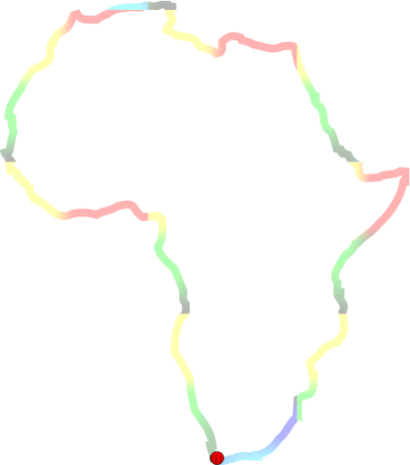 Hosted by the University of Malawi, Ministry of Disability and Elderly Affairs , the Federation of Disability Organizations in Malawi (FEDOMA), CBM and Stellenbosch University3 – 5 November 2014Sun ‘N’ Sand Holiday Resort, Mangochi, Malawi REGISTRATION FORMTitle: 	  First name: 	  Surname: 	Postal address: 	Country: ………………………………………………………………………………  Postal code: 	Tel: (	) 	  Fax: (	) 	Email (please print clearly): 	ID Number:  	Professional / tertiary qualifications (if applicable): 	Employer / institution: 	Position held: 	Type of delegate…………………………………………………………………………………………………	Local                                                                                                                                                                	InternationalREGISTRATION FEES:Early registration by 31st July 2014: USD370.00. Late registration after 31st July 2014:USD470.00 for the full conference and Registration on site: US$500.PRE-CONFERENCE INFORMATION:All pre-conference information, including your registration acknowledgement letter, will be sent to your email address. If you have not specified an email address, information will be sent to you by regular post to the postal address you have specified on this form.SPECIAL NEEDS:Are you a wheelchair user? 	 Yes  /  NoWill you be bringing a guide dog? 	 Yes  /  NoWill you be bringing an assistant? 	 Yes  /  NoWill you require the documentation you receive at the conference in:braille	 Yes  /  Noaudio cassette form	 Yes  /  Noelectronic form	 Yes  /  NoWill you require sign interpretation? 	 Yes  /  NoDo you have any other special needs of which we should be aware? 	 Yes  /  NoIf yes, please indicate: 	DIETARY REQUIREMENTS:If you have dietary requirements, please indicate below:vegetarian	 Yes  /  NoHalaal	 Yes  /  NoKosher	 Yes  /  NoPAYMENT INFORMATION:Bank deposits: Please deposit your registration fees into the following account:Bank: National Bank of Malawi	Account name: University of Malawi-CSR	Account number: 294136Bank Address: P.O. Box 13, Zomba, MalawiSwift Code: NBMAMWMW006	Reference: Please write the delegate’s surname on the deposit slip as a referencePlease fax a copy of your deposit slip together with your registration form to (+265) 1 524578Internet transfers: Please fax proof of payment together with your registration form to (+265) 1 524578Credit cards: Please debit my card:	Master Card 	Visa 	American Express Cancellation of registration to the ConferenceAny cancellation received by the secretariat will be subjected to the following refund policy:75% of the amount paid if written cancellation is received prior to 31st July 2014 No refund if written cancellation is received after 31st July 2014Please return your completed form and payment to:University of Malawi, Organising Committee, AFRINEAD Symposium, P.O. Box 13, Zomba. MALAWI .Tel: (265) 1 524 800  Fax: (265)  1  524 578 Email: afrinead-conf@cc.ac.mwREGISTER ONLINE AT: www.sun.ac.za/afrineadCard Number:Expiry Date:MMYYSignature: